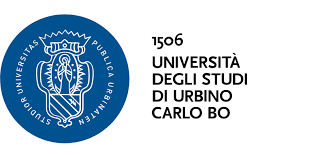 Allegato FDOMANDA DI FINANZIAMENTOProgramma VITALITY - Ecosistema di Innovazione, Digitalizzazione e Sostenibilità per l’Economia Diffusa nell’Italia Centrale (codice ECS 00000041) - PIANO NAZIONALE DI RIPRESA E RESILIENZA (PNRR) - MISSIONE 4 COMPONENTE 2 INVESTIMENTO 1.5 – “Creazione e rafforzamento di “Ecosistemi dell’innovazione” costruzione di “leader Territoriali di R&S” – Bando a Cascata per le impreseMODULO DI DOMANDA DI FINANZIAMENTOLa/Il sottoscritta/o Cognome _______________________________ Nome __________________________________ Nato/a a ___________________________Provincia _______________________ il ___________ Residente in ___________________________ Provincia _________________________________ CAP _________________ Indirizzo ___________________________________n.__________ Codice Fiscale ___________________________Tipo Documento di riconoscimento ___________________________      n. __________________Rilasciato da _____________________ in data ____________In qualità di Legale rappresentante dell’aziendaDenominazione o ragione sociale 		______________________________________Forma giuridica   			______________________________________ Codice Fiscale dell’ente/ impresa		______________________________________ Partita IVA				______________________________________Settore Primario (Ateco 2007): ______________________________________Codice _______________________	    Descrizione	__________________________________Data di costituzione _________________Iscritta al Registro Imprese di __________________________________Sede legaleComune ________________________________________________ Prov. ________ CAP _________________ Indirizzo ___________________________n.__________ Telefono __________________ Indirizzo PEC ______________________________  Indirizzo Email __________________Sede OperativaComune ________________________________________________ Prov. ________ CAP _________________ Indirizzo ___________________________n.__________ Telefono __________________ Indirizzo PEC ______________________________  Indirizzo Email __________________Consapevole delle sanzioni penali previste in caso di dichiarazioni non veritiere e di falsità negli atti di cui all’art. 76 del D.P.R. 28 dicembre 2000, n. 445 e della conseguente decadenza dei benefici di cui all’art. 75 del citato decreto, nella qualità di Legale rappresentante con potere di firma dell’impresa sopraindicata, CHIEDEDi essere ammesso all’agevolazione a sostegno delle iniziative previste Bando a Cascata dello Spoke _______________ a valere sui fondi CUP ___________________ con la proposta progettuale presentata e identificata con Acronimo________________________;DICHIARO SOTTO LA PROPRIA RESPONSABILITÀChe ha preso visione e accettato integralmente e senza riserva i contenuti e le condizioni previsti nel Programma VITALITY - Ecosistema di Innovazione, Digitalizzazione e Sostenibilità per l’Economia Diffusa nell’Italia Centrale (codice ECS 00000041) PNRR – MISSIONE 4 COMPONENTE 2, “Dalla ricerca all’impresa” INVESTIMENTO 1.5, “Creazione e rafforzamento di “Ecosistemi dell’innovazione” costruzione di “leader Territoriali di R&S” - Bando a cascata per le imprese dello Spoke.Che l’impresa è in possesso dei seguenti requisiti al momento di presentazione della domanda ovvero: che l’impresa è classificabile come_________ [Micro/Piccola/Media/Grande] secondo art. 2, comma 1, n. 7, del Regolamento CE n. 800/2008 della Commissione del 6 agosto 2008 che rinvia all’Allegato 1 del medesimo;che l’impresa è iscritta al Registro delle Imprese di____________ e possiede almeno un bilancio chiuso e approvato;che l’impresa è in attività, non si trova in stato di fallimento, di liquidazione anche volontaria, di amministrazione controllata, di concordato preventivo o in qualsiasi situazione equivalente secondo la normativa vigente;che l’impresa è in possesso dei requisiti economico-finanziari e patrimoniali ed ha prospettive di sviluppo e continuità aziendale;che l’impresa non rientra nella definizione di “impresa in difficoltà” così come prevista all’art. 2 punto 18) del Regolamento (UE) 651/2014;che l’impresa è in regola con gli obblighi relativi al pagamento di imposte, tasse e contributi previdenziali e assistenziali, a norma dell’art 94 del Dlgs 36/2023;che l’impresa non incorre nelle cause di esclusione della procedura a norma dell’art 94 del Dlgs 36/2023;l'insussistenza della sanzione amministrativa prevista all' art. 9, c. 2 lett. d) d.lgs. 231/2001 consistente nell'esclusione da agevolazioni, finanziamenti, contributi o sussidi e l'eventuale revoca di quelli già concessi;che l’impresa è in regola con i versamenti contributivi e previdenziali (DURC)che l’impresa è indipendente da __________, _________ e ________ (partner del progetto) secondo la definizione di “impresa autonoma” di cui all’art. 3 comma 1 Allegato I del Regolamento (UE) n. 651/2014 ovvero non risulta né associate né collegate ad alcun soggetto partecipante al medesimo progetto;che l’impresa: ☐ non è controllata né controlla, direttamente o indirettamente, altre imprese ☐ controlla, anche indirettamente, le imprese seguenti aventi sede in Italia:(Ragione sociale e dati anagrafici)…………………………………………………………………………………………………………………………………………………………☐ è controllata, anche indirettamente, dalle imprese seguenti aventi sede in Italia:(Ragione sociale e dati anagrafici)…………………………………………………………………………………………………………………………………………………………che l’impresa, nell’esercizio in corso e nei due esercizi precedenti:☐ non è stata interessata da fusioni, acquisizioni o scissioni☐ è stata interessata da fusioni, acquisizioni o scissioniche l’impresa, relativamente alle stesse spese agevolate,☐ non ha beneficiato di altri aiuti di Stato☐ ha beneficiato dei seguenti aiuti di Stato:…………………………………………………………………………………………………………………………………………………………DICHIARA ALTRESÌche l’impresa è a conoscenza dei contenuti del Bando e della normativa di riferimento e di accettarli incondizionatamente e integralmente, unitamente ad usi, norme e condizioni in vigore;di accettare l’istruttoria amministrativa (ricevibilità, ammissibilità e valutazione tecnico/finanziaria);che il progetto presentato non è finanziato da altre fonti del bilancio dell’Unione europea, in ottemperanza a quanto previsto dall’art. 9 del Reg. (UE) 2021/241;che l’impresa è a conoscenza dei contenuti della proposta progettuale e approva in tutto il contenuto dei documenti di progetto presentato: Format di progetto, Piano economico-finanziario e Cronoprogramma di Spesache l’impresa ha partecipato alla concezione del progetto presentato, di contribuire alla sua attuazione e di condividerne rischi e risultatiche le attività di ricerca industriale e sviluppo sperimentale e gli investimenti oggetto della presente richiesta di agevolazione sono da realizzarsi ex novo e non sono state già intraprese attività finalizzate alla loro realizzazione;che per le medesime spese proposte a finanziamento/contributo nell’ambito della presente domanda, il richiedente - direttamente o tramite soggetti da esso controllati o ad esso collegati - non ha presentato altre domande di agevolazione;che i dati e le notizie forniti con la presente domanda ed i relativi allegati sono veritieri e aggiornati, che non sono state omesse passività, pesi o vincoli esistenti sulle attività;che ai fini della presentazione della domanda di agevolazione è stata destinata la marca da bollo, inserita nell’apposito spazio, e che la suddetta non è stata e non sarà utilizzata per qualsiasi altro adempimento (ai sensi dell'art. 3 del decreto ministeriale 10/11/2011);di essere a conoscenza degli obblighi di cui all’art. 13 del bando;di rispettare i principi previsti per gli interventi del PNRR;di essere a conoscenza delle cause di revoca di cui all’art. 17 del bando e, inoltre, che in caso di mancato rispetto di uno qualsiasi degli impegni sottoindicati, potrà essere immediatamente revocata totalmente o parzialmente l’agevolazione erogata, con obbligo di restituire quanto in tale momento risulterà dovuto per capitale, interessi, spese ed ogni altro accessorio;di conoscere gli obblighi di bilancio prescritti dall’art.1, commi 125 e 127 della Legge 124 del 4 agosto 2017.che le attività oggetto della presente domanda sono svolte nel rispetto del d.lgs. 09/04/2008 n. 81 in materia di tutela della salute e della sicurezza nei luoghi di lavoro;di rendere le precedenti dichiarazioni ai sensi dell’art. 47 del DPR 445/2000 e di essere consapevole delle responsabilità penali cui può andare incontro in caso di dichiarazione mendace o di esibizione di atto falso o contenente dati non rispondenti a verità ai sensi dell’art. 76 del citato DPR 445/2000.;di aver preso visione delle Informative rese ai sensi dell’art. 13 del Regolamento Generale sulla Protezione dei Dati (RGPD 679/2016);di essere consapevole che i dati forniti con la presente richiesta saranno utilizzati per gestire la richiesta medesima e per dare esecuzione al contratto nonché per indagini statistiche, anche mediante l'ausilio di mezzi elettronici o automatizzati, nel rispetto della sicurezza e riservatezza necessarie.Attenzione: Il presente modulo deve essere compilato a video e firmato con firma digitale forte (sono accettati file con estensioni p7m).Non sono accettati moduli stampati, successivamente scansionati e allegati.